ПРОГРАММА МУНИЦИПАЛЬНОГО ЭТАПА XV1 ВСЕРОССИЙСКОЙ ОЛИМПИАДЫ ПО ПРЕДМЕТЫ «ФИЗИЧЕСКАЯ КУЛЬТУРА»Содержание конкурсных испытанийВсероссийская олимпиада школьников представляет собой конкурсное испытание учащихся основной и средней (полной) школы - юношей  и девушек (раздельно).Конкурсное испытание состоит из заданий теоретико-методического и практического характера.Теоретико-методическое задание заключается  в  ответах  на  тестовые вопросы. Тематика вопросов соответствует требованиям к уровню знаний выпускников основной и средней (полной) школы по  образовательной области «Физическая культура».Практическое задание заключается в выполнении упражнений базовой части Примерной программы по физической культуре по разделам: гимнастика, баскетбол,  легкая атлетика.ГимнастикаАКРОБАТИКА, юноши 9-11кл. Элементы и соединения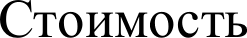 И.п. - «старт пловца»1.Кувырок вперед прыжком - прыжок вверх с поворотом  на360°... ...  ...  ...................................................        ..................-1,0   + 1,02.Шагом  вперед,  равновесие  («ласточка»)  руки  в   стороны, держать...  ...  ...................................................	.............-1,0вверх  с  поворотом на 180°.......................................	-0,5+0,5б.Кувырок вперед в упор присев... ............................................. -0,5 7.Вставая прыжок на одну (вальсет) - переворот в сторону (колесо) и переворот с поворотом на 90° (рондат), прыжок вверх про--1,0 + 1,0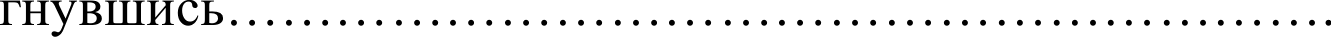 Мальчики  7-8 кл.И. п. - «старт пловца»1.Кувырок  вперёд прыжком -	1,02.Шагом	вперёд,	равновесие	(«ласточка»)	руки	в	стороны,Дe]3Жi1TЬ . . . . . . . . . . . . . . . . . . . . . . . . . . . . . . . . . . . . . . . . . . . . . . . . . . . . . . . . . . . . . . . . . . . . . . . . . . .	-   ,53.	Кувырок  вперёд в упор  присев  - силой стойка на голове и руках, держать...   ...   ..................................................................     0,5+2,04.Опуститься  в yпop присев - прыжок  вверх с поворотом  на 1 80 °...... -0,55.Шаг вперёд и махом одной, толчком другой стойка на руках, обозначить, и кувырок вперёд, встать, руки вверх............................................	-2,5б.Махом  одной, толчком другой   переворот  в сторону (колеса) в стойку ногиВ]ЗОЗЬ............................................................................................	-  ,57.Приставляя  ногу, поворот в сторону движения на 90 ° и махом]3  К П]ЗЫЖОК BBe]3X П]ЗОГН  ВШИСЬ НОГИ В]ЗОЗЬ . . . . . . . . . . . . . . . . . . . . . . . . . . .  -() ,5Девочки 7-8 кл.И.п. - стойка ноги врозь.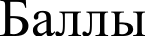 1. Руки вверх и наклоном назад «мост» ... ........................ ........... 3,02. Лечь и, поднимая туловище, наклон вперёд, руки вверх (обозначить) и перекатом  назад стойка на лопатках  (держать)........................................ 1,0+ 1,03. Перекат вперёд в упор присев... ................................	0,54. Вставая шагом левой (правой) -равновесие................ ................2,0 5.Два кувырка вперёд и прыжок вверх прогибаясь......... ... .........2,0+0,5Девочки 9-11 кл.И.п. - основная стойка1.Фронтальное  равновесие  на правой  (левой), левая (правая) в сторону  на 90i,0Шагом левой (правой), сгибая правую (левую) вперед - прыжок со сменой согнутых ног вперед (бедро не ниже 90 ° ) - прыжок со сменой прямых ног вперед   (смена   ног   не   ниже   90   -  шаг  и  приставляя   ногу,   упор присев0,5Кувырок вперёд в сед с наклоном вперед, руки вверх (обозначить) и перекат назад с прямыми ногами в стойку на лопатках без помощи рук (держать)   ..................................................................                1,0Перекат  вперед в сед углом, руки в стороны (держать)... ... ... ....- 1,0Сед ноги врозь  с наклоном  вперед, руки  вверх (держать)..............   -  0,5Кувырок назад - кувырок назад согнувшись в упор стоя ноги врозь - выпрямиться в стойку ноги врозь, руки вверх ........................ - 0,5+1,0Наклоном назад мост, держать - встать в стойку руки вверх... ........... 2,0Махом одной, толчком другой два переворота влево (вправо) («колеса») в стойку ноги врозь, руки в стороны - приставляя правую (левую) с поворотом направо (налево) в стойку, руки в стороны ... ... ... ............1,02-•3 шага разбега - кувырок вперед прыжком - прыжок вверх ноги врозь(разведение больше 90)........................ ... ......... ............ .........    - 0,5- кувырок вперед - прыжок вверх с поворотом  на 360.....................1,0Методика оценки качества выполнения акробатического упражненияОценка качества выполнения практического задания по гимнастике (акробатика) складывается из оценок за технику исполнения элементов и сложности  самих  элементов  при  условии  всех  требований   к конкурсному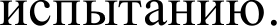 Требования к спортивнои форме: Девушки могут быть одеты в купальники, комбинезоны или футболки с «лосинами». Раздельные купальники запрещены. Юноши могут быть одеты в гимнастические маики, ширина лямок которых не должна превышать 5 см, трико или спортивные шорты, не закрывающие колен. Футболки и маики не должны быть одеты поверх шорт, трико или «лосин». Упражнение может выполняться в носках, гимнастических тапочках («чешках») или  босиком.  Использование украшении и часов не допускается. Нарушение требовании к спортивнои форме наказывается снижением 0,5 балла с итоговои оценки  участника.Испытания девушек и юношеи проводятся в виде выполнения акробатического упражнения, которое имеет строго обязательныи  характер.  В случае изменения установленнои последовательности элементов упражнение  не оценивается и участник получает 0,0 баллов.Если участник не сумел выполнить какои-либо элемент, то оценка снижается на указанную в программе стоимость элемента или соединения, включающего данныи элемент.Упражнение должно иметь четко выраженное начало и окончание, выполняться со сменои направления, динамично, слитно,без неоправданных пауз. Фиксация статических элементов не менее 2 секунд. Общая стоимость всех выполненных элементов и соединении составляет максимально возможную оценку за трудность упражнения,  равную 10,0 баллам.  К оценке за трудность добавляется оценка за исполнение упражнения, равная 10,0 баллам, из которои вычитаются сбавки за ошибки в технике выполнения отдельных элементов. Таким образом, максимально возможная оценка участника составит20,0 баллов. Если участник не  сумел  полностью выполнить упражнение, и трудность выполненнои части оказалась менее 6,0 баллов, упражнение считается не выполненным и участник получает 0,0 баллов.БАСКЕТБОЛПрактическое испытание заключается в выполнении контрольной комбинации  на время. Участникам предоставляется только одна попытка.Перед началом испытаний должны быть четко объявлены фамилия и имя участника. После вызова участнику дается 15 сек., чтобы начать выполнение комбинации.Оценка действий участника начинается с момента принятия исходного положения.  Сигналом  готовности  участника  к  началу  выступления служитПОДНЯТіlЯ   BBe]3X   П]ЗІ1ВІІЯ  ]3   КІ1.Баскетбол.  мальчики, девочки 7-8-x классов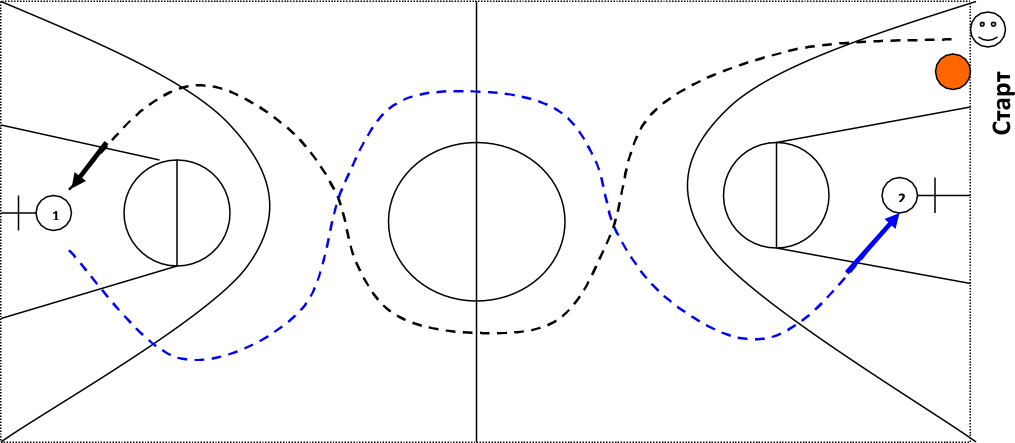 Участник находится на линии старта. По свистку выполняет ведение мяча слева по дуге от центрального круга и выполняет с двух шагов бросок мяча одной рукой справа в кольцо № 1. После подбора мяча участник осуществляет ведение слева по дуге от центрального круга  и выполняет  с двух шагов бросок мяча одной рукой справа в кольцо № 2. Секундомер останавливается в момент касания мячом пола. Победитель определяется по лучшему времени. На выполнение броска дается одна попытка.Штрафные санкции:непопадание  в кольцо - + 2 сек;бросок двумя руками - + 2 сек.за каждое нарушение техники - + 1 сек.Баскетбол.  юноши, девушки 9-11-x классов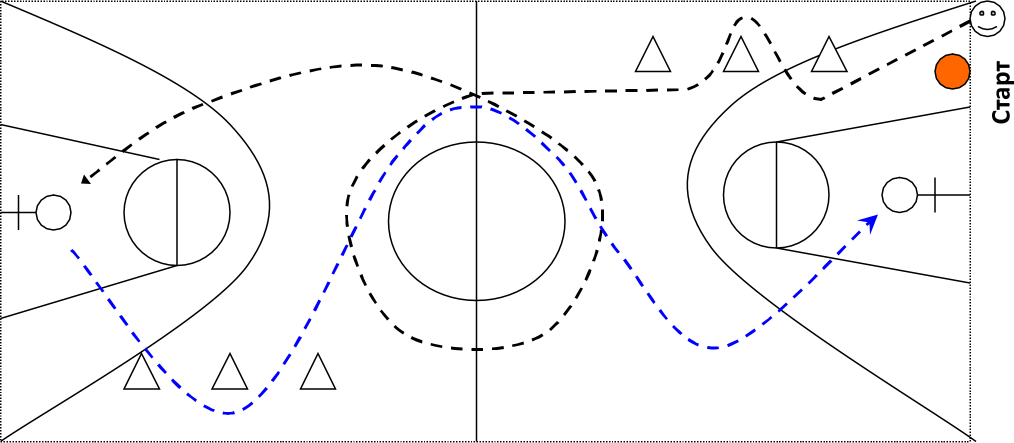 Участник находится на линии старта. По свистку ведением мяча  обводит фишки и центральный круг справа и выполняет с двух шагов бросок мяча одной рукой справа в кольцо № 1. После подбора  мяча  участник обводит фишки, осуществляет ведение мяча слева по дуге от центрального круга и выполняет  с двух шагов бросок мяча одной рукой справа в кольцо №Секундомер останавливается в момент касания мячом пола. Победитель определяется	по   лучшему   времени.   На   выполнение   броска   дается одна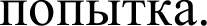 Штрафные санкции:непопадание  в кольцо - + 2 сек;бросок двумя руками - + 2 сек.за каждое нарушение техники - + 1 сек.Легкая атлетика:Конкурсное испытание заключается в преодолении дистанции:Девушки  7-8 кл.. 6er 2000м.Девушки   9- 10-11 кл.. 6er  2000 м.Юноши  7-8 кл.. 6er 2000 м.Юноши   9-10-11 кл.. 6er  3000 м.Оценивается  лучшее время3.Стойка на руках, обозначить,  и кувырок вперёд в стойку ногиврозь,  руки  в  стороны...... ... ... .................................-2,04.Наклон вперёд прогнувшись,  обозначить, и силой согнувшисьстойка на голове и руках, держать...... ... ... ...........................5,Опуститься  в yпop лёжа, толчком ног yпop присев и прыжок-1,5